ВведениеСфера труда - важная и многоплановая область экономической и социальной жизни общества. Она охватывает рынок рабочей силы. На рынке труда получает оценку стоимость рабочей силы, определяются условия ее найма, в том числе величина заработной платы, условия труда, возможность  получения образования, профессионального роста, гарантии занятости и т.д. Рынок труда отражает основные тенденции в динамике занятости, ее основных структурах, то есть в общественном разделении труда, а также мобильность рабочей силы, масштабы и динамику безработицы.В настоящее время безработица является весьма актуальной проблемой. Это обусловлено переходом нашей страны к рыночным отношениям, возникновением многих социально-экономических проблем вследствие несформировавшейся рыночной системы, кроме того за последние два года уровень безработицы резко возрос в виду глобального экономического кризиса, который затронул все стороны жизни общества. Одна из трудностей перехода к рыночным отношениям - проблема занятости, которая неразрывно связана с людьми, их производственной деятельностью. Рынок предъявляет и требует совершенно иного уровня трудовых взаимоотношений на каждом предприятии. Однако пока не созданы эффективные механизмы использования трудовых ресурсов, возникают новые и обостряются старые проблемы занятости, растет безработица. Массовая бедность и социальная незащищенность широких слоев населения - наша действительность. Безработица представляет собой макроэкономическую проблему, оказывающую наиболее прямое и сильное воздействие на каждого человека. Потеря работы для большинства людей означает снижение жизненного уровня и наносит серьезную психологическую травму. Поэтому неудивительно, что проблема безработицы часто является предметом политических дискуссий.Кроме того наиболее угрожающим фактором роста безработицы и массового высвобождения людей из производства является развал межхозяйственных связей и свертывание по этой причине производства на крупных и сверхкрупных предприятиях первого подразделения. Разрыв горизонтальных экономических связей, нарушение договорных обязательств по поставкам продукции сопровождаются снижением объемов продукции, сокращением числа рабочих мест и работающих. Перестройка системы управления и политического устройства общества сопровождается сокращением числа занятых на руководящих должностях в аппаратах государственного управления, в армии. Возникает специфический вид безработицы среди лиц высокой квалификации, профессионально непригодных к использованию в низовых хозяйственных звеньях производственной и непроизводственной сфер.В связи с этим, нового осмысления потребовало такое экономическое понятие, как полная занятость. До недавнего времени она приравнивалась ко всеобщей, поголовной, тотальной. Ее обеспечение понималось прежде всего как задача заставить работать всех и каждого, а не удовлетворить спрос на рабочие места. В новых экономических условиях нужна уже не просто занятость, а занятость эффективная. По мере углубления экономической реформы формируется рынок труда, основанный на исключительном праве человека распоряжаться своими способностями к труду и регулируемый сбалансированностью спроса и предложения рабочей силы. В отличие от командного распределения и перераспределения трудовых ресурсов, рынок труда регулирует личное право граждан на труд и повышает его экономический статус в обществе. Теперь каждый человек сам добровольно избирает форму занятости, вид деятельности и профессию. Никто не имеет права принуждать человека к труду административными способами. Полная занятость - цель, к которой необходимо стремиться. Она достигается тогда, когда спрос на рабочую силу совпадает с ее предложением. Но это мимолетное явление, которое постоянно будет нарушаться из-за изменений потребностей общества, структуры производства.Интенсивность высвобождения и перераспределения рабочей силы зависит от множества факторов, главные из которых - изменение форм собственности, ликвидация нерентабельных и неконкурентоспособных предприятий и производств, предстоящая структурная перестройка.  Поэтому данные процессы, затрагивающие коренные интересы всех слоев населения, условия их занятости, обязательно должны регулироваться.  Необходима активная государственная политика в сфере занятости и трудовых отношений.Регулирующая роль государства должна состоять в постоянном поддержании сбалансированности экономических приоритетов и приоритетов занятости в программах экономических преобразований.Целью моей курсовой работы является детальное изучение существующих форм безработицы, основных причин ее появления, а также анализ проблемы безработицы и подходы к ее решению в условиях глобального экономического кризиса.Объектом исследования является безработица, предметом – показатели, характеризующие безработицу.В соответствии с целью были поставлены и решены следующие задачи:рассмотреть теоретические основы безработицы – сущность, структуру, формы и причины возникновения;раскрыть сущность методов оценки безработицы;рассмотреть взаимосвязь безработицы и инфляции;проанализировать состояние безработицы в России;сформулировать подходы к решению проблемы безработицы в условиях экономического кризиса.Решение поставленных задач в конечном итоге обеспечит достижение поставленной мною цели.1. Теоретические основы исследования безработицы1.1. Сущность и причины возникновения безработицыОдной из важнейших целей экономического развития общества является полная занятность экономически активного самостоятельного населения. Эффективное использование рабочей силы – необходимое условие экономического роста. Безработица и неполный рабочий день приводят к снижению жизненного уровня, а зачастую ведут к снижению желания трудиться. Также безработица ведёт к потере своего социального положения.Безработица представляет собой сложное, многоаспектное социально-экономическое явление, когда часть экономически активного населения не занята в общественном производстве, не может реализовать свои физические и умственные способности при помощи рынка труда (последнее связано с отсутствием подходящих рабочих мест). Она лишает человека возможности развивать свои профессиональные способности, получать заработную плату, что в итоге ведет к его обнищанию.Безработным, по методологии МОТ, считается тот, кто в настоящий момент не имеет работы, ищет ее, готов к ней приступить и не имеет других источников доходов, кроме заработной платы в сфере оплачиваемой занятости. По закону РФ от 19 апреля 1991 г. № 1032-1 «О занятости населения в Российской Федерации» безработными признаются трудоспособные граждане, которые не имеют работы и заработка, зарегистрированы в органах службы занятости в целях поиска подходящей работы, ищут работу и готовы к ней приступить.Вместе с тем законодательство выделяет категории населения и случаи, когда незанятые граждане не могут быть признаны безработными:граждане, не достигшие 16-летнего возраста;лица, которым в соответствии с пенсионным законодательством РФ назначена пенсия по старости, за выслугу лет;лица, отказавшиеся в течение 10 дней со дня их регистрации в органах службы занятости от двух вариантов подходящей работы, включая работы временного характера, а впервые ищущие работу, не имеющие профессии – в случае двух отказов от получения профессиональной подготовки или от предложенной оплачиваемой работы, включая работу временного характера. Гражданину не может быть предложена одна и та же работа (профподготовка) дважды;не явившиеся без уважительных причин в течение 10 дней со дня их регистрации в целях поиска подходящей работы в органы службы занятости для предложения им подходящей работы, а также не явившиеся в срок, установленный для регистрации их в качестве безработныхосужденные по решению суда к исправительным работам без лишения свободы, а также к наказанию в виде лишения свободы.Следует отметить, что принятая система учета безработных в нашей стране не отражает действительных тенденций в развитии российского рынка труда, поскольку большинство безработных не регистрируются в органах службы занятости, предпочитая искать работу самостоятельно или прибегая к услугам негосударственных посреднических структур.Экономисты по-разному объясняют причины безработицы в рыночной экономике. Безработица как экономическая категория является отражением сложности процесса согласования предложения рабочей силы со спросом на нее. Этот процесс, если его рассматривать в масштабах страны напрямую зависит от того, насколько обширна территория и как различаются в ней природно-климатические условия, какова структура экономики и какое место занимает в этой структуре промышленность, какими отраслями и типами предприятий (по численности персонала) она преимущественно представлена. Среди других факторов в той или иной степени всегда фигурируют национальные традиции, но главную роль играет политическое устройство общества. Именно от последнего зависит, в какой степени при согласовании предложения и спроса учитывается специфика наемного труда. Непропорционально высокий уровень средней заработной платы по отношению к производительности труда является лишь одной из причин возникновения безработицы. Существуют следующие причины возникновения безработицы: структурные сдвиги в экономике, выражающиеся в том, что внедрение новых технологий, оборудования приводит к сокращению излишней рабочей силы;экономический спад или депрессия, которые вынуждают работодателей снижать потребность во всех ресурсах, в том числе и трудовых;политика правительства и профсоюзов в области оплаты труда: повышение минимального размера заработной платы увеличивает издержки производства и тем самым снижает спрос на рабочую силу;сезонные изменения в уровне производства в отдельных отраслях экономики;изменения в демографической структуре населения, в частности рост численности населения в трудоспособном возрасте увеличивает спрос на труд, возрастает вероятность безработицы.        Среди множества проблем, встающих перед любой страной в условиях ее перехода к рыночной экономике, одной из самых острых является, как известно, угроза массовой безработицы. Рассмотрим эту проблему конкретнее и на примере нашей страны, России. Итак, каковы же причины возникновения безработицы в РФ?Первая причина заключается  в том, что характерной чертой советской экономики являлась чрезмерная численность производственного персонала (в том числе вспомогательного и управленческого) предприятий. Его избыточное наличие тормозило внедрение новой техники и трудосберегающих технологий, препятствовало росту производительности труда. С другой стороны, необходимость оплачивать излишних работников неоправданно завышала издержки производства с вытекающим отсюда ослаблением конкурентоспособности производимых товаров. Наличие чрезмерного количества рабочих мест означало искусственный дефицит рабочей силы, а он подрывал дисциплину труда, способствовал широкому распространению «выводиловки» в оплате работников, подавлению у них стимула к лучшей работе. Одним словом, долгие годы существовала устойчивая и весьма массовая скрытая безработица.  Таким образом, эта причина безработицы состоит в том, что сам факт перехода к частной собственности и рыночным принципам хозяйствования означает выталкивание в ряды безработных значительных масс людей, которые были безработными и раньше, но в форме не открытой, а скрытой. Вторая причина. Переход к рыночным критериям оценки хозяйствования предприятий обнаруживает несостоятельность многих из них, поскольку они не могут приспособиться к реальному спросу по видам продукции, ее ассортименту, качеству, цене. Такие предприятия едва ли реально приватизировать обычным способом (кому нужны акции банкротов?), их придется предварительно санировать, а затем уже целиком продавать физическим или юридическим частным лицам, согласным и способным расплатиться с долгами и осуществить производственные инвестиции. Очевидно, что эти новые собственники рискнут стать таковыми, лишь имея полную свободу освобождения от груза ненужного персонала. А это - еще один канал, пополняющий безработицу.    Третья причина. Многие госпредприятия восприняли либерализацию цен как возможность их бесконтрольного повышения с тем, чтобы не только покрыть свои чрезмерные издержки, но и значительно увеличить доход (прибыль и зарплату). На первых порах это широко удавалось. Однако такое положение не может сохраняться долго. Вскоре бесконтрольный рост цен обернулся бумерангом многократного удорожания сырья, энергоносителей, комплектующих, и, в конечном счете, - кризисом неплатежей по всем технологическим цепочкам. Он поразил не только потенциальных банкротов, но и многие предприятия, продукция которых нужна обществу, даже остро необходима, но не может быть оплачена ее потребителями. Этот кризис - еще один фактор, питающий безработицу.     Четвертая причина. Рыночные реформы ведут к успеху, только если сопровождаются глубокой структурной перестройкой. Такая перестройка охватывает не только микроэкономику (реструктуризацию конкретных предприятий), но и макроэкономику: ведет к концентрации ресурсов на развитии только тех отраслей, которые имеют реальные перспективы успеха в условиях жесткой рыночной конкуренции, и, соответственно, к свертыванию таких отраслей, продукция которых не пользуется спросом. Очевидно, что в России, для экономики которой характерны глубокие диспропорции,  такая перестройка породит массовую структурную безработицу.        Проблему безработицы также усугубляет трудное материальное положение, толкающее искать работу домохозяек, пенсионеров, учащихся. В соответствии с уже накопленным службой занятости опытом и мнением экспертов, увеличению числа безработных в РФ будет способствовать наличие следующих факторов:подавление  безработицы (досрочные  проводы  на  пенсию мужчин в 58, женщин в 53);частичная принудительная безработица (сокращенный рабочий день, сокращенная рабочая неделя, удлинение отпусков);условная безработица (непостоянная работа);временная безработица (декретный отпуск, уход за ребенком, за инвалидами детства, тяжелобольными и стариками, отпуск без сохранения содержания);потенциальная безработица (в связи с выходом на инвалидность);безработица в связи с высвобождением женщин из производства с вредными и опасными условиями труда;безработица структурная (переориентация, закрытие, банкротство);вынужденная безработица (вследствие отсутствия сырья, энергии, комплектующих, приведшего к остановке предприятия);безработица вследствие повышения производительности труда и его интенсификации;безработица вследствие демобилизации, увольнения в запас и структурной перестройки в армии;безработица членов семей военнослужащих и военных советников, возвращающихся в РФ из-за рубежа;безработица в закрытых городах в связи с конверсией и городах-заводах вследствие остановки предприятий;первичная безработица (выпускники школ, ПТУ, техникумов, ВУЗов);безработица молодежи, отчисленной из учебных заведений или прекратившей обучение по собственному желанию;безработица вследствие недостаточной профессиональной квалификации;безработица субъективная вследствие нежелания или неспособности переквалифицироваться и получить иную профессию;безработица вследствие вынужденной миграции (беженцы);безработица специалистов работавших по долгосрочным контрактам за рубежом;безработица возвращающихся из мест лишения свободы;безработица тех, кто после длительного перерыва хочет возобновить работу;безработица вследствие стихийных бедствий и экстремальных ситуаций (аварии, землетрясения, наводнения, разрушение предприятий и учреждений в результате взрывов или военных действий);безработица в связи с невозможностью без нарушения паспортного режима и утраты жилья перемещаться из мест с избытком трудовых ресурсов в регионы с избытком рабочих мест.В рыночных условиях, когда уровень зарплаты и льгот сильно зависит от предприятия, люди не торопятся, подыскивая себе достойную работу, и не всегда соглашаются на первое попавшееся предложение трудоустройства. Незанятость такого рода может достигать 2-3% общего уровня безработицы. Подводя итоги, можно сказать, что нынешняя безработица по своей сути    мало напоминает безработицу в ее классическом понимании, когда характер безработицы связан, прежде всего, с перепроизводством различных товаров и услуг, падением спроса на них. Наша страна находится в условиях хронического перепроизводства практически большинства жизненно необходимых населению товаров и услуг. И видимое их изобилие определяется относительно небольшим спросом, связанным с низким жизненным уровнем подавляющей части населения и наполнением местных рынков товарами зарубежного производства. Уровень безработицы, с одной стороны, непосредственно отражает масштабы и глубину кризисных явлений в том или ином регионе, а с другой – оказывает определяющее воздействие на обострение социально-политической напряженности и, следовательно, требует первостепенного учета при разработке государственной региональной политики.1.2. Структура и формы безработицыБезработица присуща любой экономической системе, осуществляющей товарное производство. Важно подчеркнуть, что к безработным обычно относят не только уволенных по различным причинам, но и лиц,  добровольно оставивших прежнюю работу и предпринимающих попытку найти новую. Структура безработицы по ее причинам включает четыре основные категории рабочей силы:1. Потерявшие работу в результате увольнения2. Добровольно оставившие работу3. Пришедшие на рынок труда после перерыва4. Впервые пришедшие на рынок труда       Соотношение этих категорий зависит, прежде всего, от фазы экономического цикла.В экономической науке принято выделять несколько форм  безработицы. Например, безработица может быть добровольной и вынужденной. Добровольная - возникает в результате увольнения работника по собственному желанию, в основном по личным причинам. Это могут быть неудовлетворенность уровнем оплаты труда, условиями работы либо другие обстоятельства, по которым работник увольняется даже вопреки воле работодателя. Вынужденная безработица является следствием сокращения потребности в рабочей силе в связи с неблагоприятной деловой конъюнктурой, структурными изменениями в выпускаемой продукции, технологиях производства. Она возникает также вследствие отсутствия сырья, энергии, комплектующих, приведшего к остановке предприятия, порождается новыми условиями функционирования предприятий и формами найма, а так же вынужденным переселением.Различают также полную, частичную, явную и скрытую безработицу.При полной  безработице население, группа или отдельный человек вообще не имеют работы и соответствующего заработка; частичная, строго говоря, соответствует неполной занятости, т.е. ситуации, при которой человек не по своей воле трудится неполный рабочий день или неделю, получая соответственно меньшую часть дохода.Явная безработица – это безработица, которая регистрируется государственными органами службы занятости.Скрытая безработица в отличие от явной определяется косвенными методами, в том числе экспертной оценкой. Скрытая безработица включает: потери рабочего времени, связанные с низкой интенсивностью труда;потери на стадии хранения, транспортировки и реализации продукции;отвлечение рабочей силы от основной деятельности;устранимые целодневные и внутрисменные потери рабочего времени;излишнюю численность работников, образующуюся в результате снижения объемов производства;свертывание убыточных производств, перепрофилирование предприятий и т.д. без адекватного сокращения численности работников.Практика последних лет показала, что в периоды спада производства, как правило, снижается и производительность труда при сохранении численности рабочих или при ее небольшом сокращении.Скрытую безработицу принято разделять на официальную и неофициальную. В официальную часть скрытой безработицы включаются регистрируемые статистикой лица, находящиеся в административных отпусках по инициативе администрации, а также лица, вынужденные работать в условиях неполного рабочего дня. В неофициальную часть скрытой безработицы следует включать и избыточную внутрипроизводственную численность работников, и тех, кто ищет работу самостоятельно, не обращаясь в службу занятости.Размеры скрытой безработицы устанавливаются с помощью специальных выборочных обследований с использованием балансовых методов  определения потребностей в рабочей силе. Проводятся опросы экспертов из числа руководителей и специалистов предприятий, представителей органов управления, ведущих ученых.Именно скрытая безработица представляет особую опасность для России. Суть ее в том, что в условиях неполного использования ресурсов предприятия, вызванного экономическим кризисом, компания не увольняет работников, а переводит их либо на сокращенный режим рабочего времени (неполная рабочая неделя или рабочий день), либо отправляют в вынужденные неоплаченные отпуска. Формально таких работников нельзя признать безработными, однако фактически они являются таковыми.Здесь выделяют три формы скрытой безработицы:излишняя численность работников на предприятиях и в организациях, получающих полную заработную плату;занятость неполного рабочего времени при соответствующей зарплате;административные отпуска без сохранения или с сохранением содержания.При проведении и в дальнейшем радикальных реформ на предприятиях скрытая безработица будет неизбежно переходить в открытую. Интенсивность этого процесса тем выше, чем больше происходит банкротств, ликвидаций и реорганизаций.Одной из самых распространенных классификаций является разделение безработицы на фрикционную, структурную и циклическую. Фрикционная безработица – это безработица, обусловленная увольнением по собственному желанию с целью поиска новой, более подходящей работы. Этот вид безработицы характеризуется краткосрочным периодом, необходимым для нового трудоустройства, и существует всегда и везде. Причинами безработицы данного вида могут быть:получение более высокого образования,перемена места жительства,предложение работать по более выгодной профессии в другой организации и др.Этот тип безработицы существует даже в странах, переживающих бурный экономический расцвет. Ее причина состоит в том, что  работнику, уволенному со своего предприятия или покинувшему его по своей воле, требуется некоторое время для того, чтобы найти  новое  рабочее место. Оно должно устроить его и по роду деятельности, и по уровню оплаты. Даже если на рынке труда такие места есть, найти их удается обычно не сразу. Наличие фрикционной безработицы подтверждает существование постоянно связи между несовпадением увольнений из одних организаций и наймом работников другими организациями, перемещений от одних профессий к другим, из одних отраслей, регионов в другие.Структурная безработица по своей сущности является вынужденной и обусловливается структурными преобразованиями в экономике: развитием новых, высокотехнологичных направлений, сокращением устаревших производств. Эти изменения в первую очередь приводят к трансформации структуры спроса на рабочую силу. Предложение труда, будучи более инертным элементом рынка труда в силу устойчивости психологических стереотипов, зачастую по качественным параметрам не соответствует изменившемуся спросу на труд. В связи с невозможностью быстрой подготовки новых и переподготовки ранее занятых работников возникает дисбаланс спроса и предложения труда в различных отраслях. Структурная безработица более длительная и нежелательная.Специфика структурной безработицы в России заключается в росте незанятости среди лиц, имеющих высшее и среднее специальное образование, при одновременном увеличении спроса на неквалифицированный труд. В значительной степени это связано с перестройкой отраслевой структуры национального хозяйства.Такая безработица уже куда болезненнее для людей, чем фрикционная. Возникновение структурной безработицы означает, что многим людям придется осваивать новые профессии, избежать структурной безработицы невозможно. Это связано с тем, что технический прогресс все время рождает новые товары, технологии и даже целые отрасли. В результате сильно меняется структура спроса на рабочую силу. А люди с ненужными более в прежнем количестве профессиями оказываются не у дел, пополняя ряды безработных. Структурная безработица, при всей своей болезненности, также может не волновать страну, но лишь в том случае, если общее число свободных мест не уступает числу людей, ищущих работу, хотя и имеющих другие специальности. Если рабочих мест вообще меньше, то это означает, что в стране возникла третья, самая неприятная форма безработицы – циклическая.Циклическая безработица  - это безработица, вызванная спадом производства, той фазой экономического цикла, которая характеризуется недостаточностью инвестиций в экономику. В этих условиях совокупный спрос на товары и услуги уменьшается, занятость сокращается, а безработица возрастает. Это наиболее негативный вид безработицы. Он возникает в периоды общего экономического спада и проявляется в сокращении совокупных расходов в экономике и соответственно в снижении спроса на рынке труда. Причиной циклических колебаний занятости в странах с развитым рыночным хозяйством является последовательное прохождение экономикой фаз экономического цикла. В нашей стране сокращение спроса на рабочую силу обусловлено переходом экономики на принципиально новые рыночные условия хозяйствования.Кризисные явления возникают не на отдельных, а практически на всех товарных рынках. Трудности переживает большинство фирм страны, а потому массовые увольнения начинаются почти одновременно и повсеместно. В итоге общее число свободных рабочих мест в стране оказывается меньше числа безработных. В фазах оживления и подъема появляются новые рабочие места, и безработица рассасывается. Однако циклическая безработица в условиях переходной экономики имеет ряд существенных особенностей. В экономике переходных обществ циклическая безработица фактически превращается в перманентную безработицу периода постоянного свертывания производства. Более того, постепенное, временное оживление экономики в гораздо меньшей степени приводит к рассасыванию безработицы, чем это можно было ожидать.  Причины этого достаточно понятны: модель «шоковой терапии», приводящая к глобальному спаду, разрешает противоречия экономического роста прежде всего за счет трудящихся. Постепенно, конечно, создаются формы общественных работ или другие механизмы парирования наиболее жестких последствий безработицы. Однако циклическая безработица, связанная с устойчивой тенденцией к спаду экономики, является главной формой безработицы в переходной экономике.Естественная безработица представляет собой совокупность тех форм безработицы, которые неустранимы и предопределяют долговременное устойчивое равновесие рынка труда. Данный вид безработицы характеризуется наилучшим для развития экономики резервом потенциальных работников, которые способны достаточно быстро совершать межотраслевые и межрегиональные перемещения в зависимости от изменения спроса на рынке труда и потребностей производства.Незанятость в пределах естественной безработицы обязательно требует части ресурсов общества на пособия по безработице, организацию бирж труда, переподготовку, проведение и финансирование общественных работ, разработку и реализацию программ социальной поддержки различных групп безработных и т.д. В условиях экономической и политической нестабильности в обществе политика занятости должна быть направлена на то, чтобы не допустить массовой безработицы, и одним из главных аспектов этой политики должно стать формирование эффективного рынка труда.Длительная безработица представляет собой безработицу в течение 8 – 18 месяцев, сопровождающуюся общей деквалификацией безработного, потерей трудовых навыков и способностей интенсивно работать в течение необходимого времени. Застойная безработица – это безработица, продолжающаяся свыше 18 месяцев. При безработице этого вида у неработающих лиц наступает полная профессиональная деградация в силу продолжительного отсутствия условий для повторения основных трудовых приемов и операций. Профессиональная деградация человека может привести и к его социальной деградации, скатыванию в группу люмпенов, бомжей, алкоголиков. Реабилитация и возвращение таких людей к полноценной профессиональной деятельности возможна крайне редко.Институциональная безработица – это безработица, обусловленная правовыми нормами, состоянием рынка труда, факторами, влияющими на его спрос и предложение. Примером может служить наличие чрезмерных социальных выплат, которые вызывают снижение предложения труда, а также способствуют увеличению безработицы. Практика показывает, что чем больше размер пособия по безработице, тем длительнее поиск нового рабочего места. Причиной институциональной безработицы может быть и несовершенная налоговая система. Еще один из видов безработицы – сезонная безработица, которая порождается временным характером выполнения тех или иных видов деятельности и функционирования отраслей хозяйства. К ним относятся сельскохозяйственные работы, рыболовство, сбор ягод, сплав леса, охота, частично строительство и некоторые другие виды деятельности. В этом случае отдельные граждане и даже целые предприятия могут интенсивно работать несколько недель или месяцев в году, резко сокращая свою деятельность в остальное время. В период напряженной работы происходит массовый набор кадров, а в период свертывания работ – массовые увольнения. Этот вид безработицы по отдельным характеристикам соответствует циклической безработице, по другим – фрикционной, так как она носит добровольный характер. Прогноз показателей сезонной безработицы можно определить с большой степенью точности, поскольку она повторяется из года в год, и, соответственно, есть возможность подготовиться к решению проблем, вызванных ею. 2. Методы оценки безработицы2.1. Подходы к оценке и  показатели безработицыВ официальных публикациях Росстата и территориальных органов ФСГС встречаются два показателя, которые имеют очень сходное название, но значительно различаются количественно: «численность безработных» и «численность зарегистрированных безработных». Эти показатели характеризуют различные категории граждан, имеют разные определения и различаются между собой методологически. В количественном выражении согласно данным Росстата, уже в конце марта текущего года общее число безработных россиян составляло около 7,7 миллиона, или 10,2 процента от экономически активного населения России. Согласно данным Минздравсоцразвития, на конец мая в России было зарегистрировано 2,23 миллиона безработных. В чем же качественное различие этих показателей?Численность зарегистрированных безработных – число лиц, зарегистрированных в государственных учреждениях службы занятости населения в поисках работы и имеющих статус безработного. Это трудоспособные граждане, не имеющие работы и заработка (трудового дохода), проживающие на территории Российской Федерации, зарегистрированные в учреждениях службы занятости населения по месту жительства в целях поиска подходящей работы, ищущие работу и готовые приступить к ней. Информация о численности безработных, получивших официальный статус в государственных учреждениях службы занятости населения, разрабатывается Федеральной службой по труду и занятости. Но в поисках работы безработные используют различные способы. Обращение в государственную службу занятости по итогам 2008 года занимает второе по популярности место – им воспользовались 35 % безработных (в предыдущие годы – от 13 % до 26 %). Наиболее распространенным способом является обращение к друзьям, родственникам, знакомым: в 2008 году им воспользовалось 53,6 % безработных. Достаточно популярными являются подача объявлений в печать или отклик на объявления (в отдельные годы от 49 % до 61 %) и непосредственное обращение к администрации (от 25 % до 60 %).Согласно критериям Международной организации труда (МОТ), к безработным относятся лица в возрасте, установленном для измерения экономической активности населения, которые в рассматриваемый период удовлетворяли одновременно следующим критериям: не имели работы (доходного занятия); занимались поиском работы; были готовы приступить к работе в течение определенного периода времени.Источником данных о численности безработных, определяемой по методологии МОТ, являются обследования населения по проблемам занятости (ОРС), введеные в статистическую практику Российской Федерации с 1992 года. С 1999 года обследование проводится с квартальной периодичностью по состоянию на последнюю неделю второго месяца квартала – февраля, мая, августа, ноября.Обследование проводится путем обхода интервьюерами жилых помещений и опроса населения в возрасте 15-72 лет. При проведении обследования каждый опрашиваемый классифицируется или как занятый, или как безработный, или как экономически неактивный. При этом каждый опрашиваемый не относит сам себя к какой-либо из категорий занятости, а отвечает на вопросы специально разработанной анкеты. Бланк анкеты (последний бланк анкеты утвержден Постановлением Федеральной службы государственной статистики № 24 от 08.07.2004г.) стандартизирован, с готовым текстом вопросов, которые расположены в логической последовательности. И только в том случае, если в результате ответов соблюдены одновременно все три критерия МОТ, при формировании сводных итогов по субъекту Федерации опрашиваемый будет отнесен к категории безработных и включен в их число.Таким образом, сведения о численности безработных, получаемые из различных источников, представляют собой различные базы данных, а существующие методологические различия касаются следующих основных моментов: охватываемого периодапорядка учета населениясостава категории.В таблице 1 (см. приложение 1) сопоставлены основные характеристики численности безработных граждан по данным ОРС и по данным органов службы занятости. В период между обследованиями рабочей силы органами государственной статистики ежемесячно осуществляется оценка численности безработных на основании «Методологические рекомендации по оценке общей численности безработных в период между обследованиями рабочей силы (ОРС)» (утверждены 19.10.1998г. № ВГ-1-23/4069). Данная методология основана на анализе данных ОРС и служб занятости за длительный временной период. При стабильном развитии экономики тенденции изменения соотношения данных имеют определенную стабильность. Кризисные же явления, или иные изменения в динамике развития, приводят к необходимости дополнительного анализа тенденций на рынке труда – данных о приеме и увольнении работников организаций, прогнозов по высвобождению и т.д. Необходимо иметь в виду, что полученные таким образом данные о численности безработных и уровне безработицы в межобследуемый период являются оперативными и оценочными. Таким образом, анализируя ситуацию на региональном рынке труда, следует понимать, что источники данных о безработице различны и дают разные результаты, но они должны дополнять друг друга, а не являться альтернативами.Для оценки безработицы следует определить ее продолжительность, т.е. величину, характеризующую в среднем длительность поиска работы лицами, имеющими статус безработных на конец рассматриваемого периода, а также численность безработных, которые в этот период были трудоустроены.По российскому законодательству размеры пособий по безработице дифференцируются в зависимости от категории граждан, признанных безработными. Уволенным с предприятий и признанным Государственной службой занятости безработными пособие безработицы выплачивается:в первые три месяца безработицы – в размере 75% от их среднемесячного заработка, исчисленного за последние три месяца по последнему месту работы (службы);в последующие четыре месяца – в размере 60%;в дальнейшем – в размере 45%, но во всех случаях не ниже установленного законом минимального размера оплаты труда и не выше уровня средней заработной платы, сложившегося в республике, крае, области, городах Москве и Санкт-Петербурге, автономной области, автономном округе.Продолжительность выплаты пособия не может превышать 12 месяцев в суммарном исчислении в течение 18 календарных месяцев; исключение составляют лица предпенсионного возраста, для которых период выплаты пособия при определенных условиях может достигать 24 календарных месяца.По истечении 12-месячного периода выплаты пособий по безработице граждане, не нашедшие работу, теряют в последующие 6 месяцев право на их получение. При оценке безработицы изучается ее структура по следующим половозрастным, профессионально-квалификационным и социальным признакам:по возрасту, с выделением молодежной безработицы и безработицы лиц предпенсионного возраста;по социальным группам (рабочие, служащие);по уровню образования;по профессиональным и стажевым группам;по уровню доходов и обеспеченности;по причинам увольнения;по ментальным группам.Оценку структуры безработицы целесообразно проводить на основе сочетания экономико-статистических, оперативных и социологических методов исследования.Оценивая уровень, следует вернуться к понятию «естественная безработица». Она отражает равновесное состояние рынка труда, когда число ищущих работу совпадает с количеством свободных вакансий. Превышение фактического уровня безработицы по сравнению с естественным нарушает сбалансированность рынка труда. Следовательно, возникает потребность в определении нормы естественной безработицы, которая является расчетным показателем.Норма естественной безработицы – это для безработных в общем объеме трудовых ресурсов страны в состоянии полной занятости.В разных странах уровни безработицы различны, поскольку зависят от естественной безработицы, фазы экономического цикла, в которой находится страна, а также проводимой государством политики занятости. В экономически развитых странах естественный уровень безработицы составляет 4-6%, в России – 3-5%.Когда экономика не может обеспечить рабочими местами всех желающих работать, ее производственный потенциал сужается на величину непроизведенных благ. Экономисты определяют эту потерянную продукцию как отставание объема валового национального продукта (ВНП), которое представляет собой разность объемов потенциального и фактического ВНП. Потенциальный ВНП определяется исходя из предположения, что существует естественный уровень безработицы, «нормальные» темпы экономического роста.Известный американский исследователь в области макроэкономики Артур Оукен математически выразил соотношение между уровнем безработицы и отставанием объема ВНП, известное во всем мире как закон Оукена. Согласно этому закону, если фактический уровень безработицы превышает естественный уровень на 1%, то отставание объема ВНП составляет 2,5%. И наоборот, каждые 2,5% прироста реального ВНП обусловливают снижение безработицы на 1%. Это соотношение позволяет вычислить абсолютные потери продукции, связанные с уровнем безработицы.В экономической теории используется два показателя, которые могут обрисовать объективную картину экономической нестабильности на рынке труда. Это уровень безработицы и средняя ее продолжительность.Основным показателями, характеризующими состояние рынка труда, являются уровень безработицы и средняя ее продолжительность. Различают общий уровень безработицы (Уб.общ) и уровень зарегистрированной безработицы (Уб.зар), исчисляемые соответственно по формулам:Уб.общ = Чб.общ/Чэ.а.н*100;Уб.зар = Чб.зар/Чэ.а.н*100,где Чб.общ – общая численность безработных, чел; Чэ.а.н – численность экономически активного населения,чел; Чб.зар – численность зарегистрированных безработных, чел. Продолжительность безработицы характеризуется средним периодом времени перерыва в работе.Для оценки состояния регулируемого рынка труда используется показатель напряженности. Коэффициент напряженности (Кн) определяется по формуле:Кн = Чн.зар/ 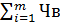 где Чн.зар – численность незанятых граждан, зарегистрированных в службе занятости, чел;  - суммарная совокупность наличных вакансий на данный период времени (i = 1,2,…, m); m – число вакансий.2.2. Взаимосвязь безработицы и инфляцииИнфляция - неизбежный спутник долгосрочного развития экономики с гибкими ценами. Поддержание уровня полной занятости без инфляции - цель государственного регулирования рыночной экономики. Современной инфляции присущ ряд отличительных особенностей: если раньше инфляция носила локальный характер, то сейчас - повсеместный, всеохватывающий; если раньше она охватывала больший и меньший период, т.е. имела периодический характер, то сейчас - хронический; современная инфляция находится под воздействием не только денежных, но и неденежных факторов. Например, неотъемлемой чертой рыночной экономики является безработица. Зависимость между инфляцией и безработицей была обнаружена профессором  лондонской школы экономики А.Филлипсом.
Исследовав статистические данные Великобритании почти за сто лет (с 1861 по 1957 гг.), он пришел к выводу, что темпы роста цен и заработной платы начинали снижаться, если безработица превышала 3%-ный уровень, и наоборот. В 1958 году Филлипс предложил модель инфляции спроса, наглядно показывающую воздействие инфляции на занятость. Графическое изображение этой зависимости получило название кривой Филлипса (рис. 2).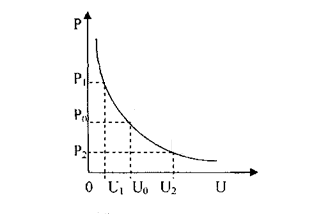 Рисунок 1. Кривая Филлипса	На оси абсцисс показан уровень безработицы (U), на оси ординат – темпы роста товарных цен (P). Кривая отражает сочетание этих параметров.Если правительство страны рассматривает уровень цен безработицы U0 (ему соответствует темп роста цен P0) как чрезвычайно высокий, то для его понижения проводятся бюджетные и денежно-кредитные мероприятия, которые стимулируют спрос. Это ведет к расширению производства, созданию новых рабочих мест. Норма безработицы снижается до величины U1, но одновременно возрастают темпы инфляции до P1. Возникшие условия могут вызвать «перегрев» экономики, серьезные кризисные явления, что вынудит правительство ввести кредитные ограничения, сократить расходы из государственного бюджета. В результате темпы роста цен снизятся до уровня P2, а безработица возрастет, ее норма составит U2.Практика экономического регулирования показала, что кривая Филлипса может быть применима для экономической ситуации в короткие периоды, поскольку в долгосрочном плане, несмотря на высокий уровень безработицы, инфляция продолжает нарастать, что объясняется целым рядом причин.Среди этих обстоятельств можно выделить политику стимулирования совокупного спроса. Стремление правительства ценой инфляции «купить» более низкий уровень безработицы можно считать успешным только тогда, когда у хозяйствующих агентов удается создать так называемые ложные ожидания. Так, работающие по найму, наблюдая рост ставок номинальной заработной платы, увеличивают предложение труда. И тогда, как и предполагалось в концепции кривой Филлипса, рост инфляции (и связанный с ней рост номинальной заработной платы) может уменьшить безработицу. Но дело в том, что со временем население начинает распознавать истинную цену привлекательности высоких ставок денежной (номинальной) заработной платы. Ведь в условиях инфляции рост заработной платы – это не обязательно то же самое, что и рост ее номинального уровня. И если люди обнаруживают, что на полученные деньги можно купить все меньшее количество товаров и услуг, иллюзиям приходит конец: никто более не намеревается увеличивать предложение своего труда в ответ на рост денежной заработной платы. Предприниматели сокращают спрос на труд. Требования работающих по найму повышения заработной платы ведут к уменьшению прибылей и, следовательно, вынуждают предпринимателей ограничивать найм работников.В долгосрочном плане реальный объем производства и уровень занятости не зависят от инфляции спроса, а изменяются под влиянием внешних факторов: шоков предложения (технология, ценовые шоки) и шоков спроса. Например, внедрение новых ресурсосберегающих технологий снижает издержки на единицу продукции, и реальный объем производства растет, повышая уровень занятости. Если развитие экономики требует структурной перестройки, технологических нововведений, а правительство продолжает стимулировать производство, раздувая совокупный спрос, инфляция издержек загоняется внутрь. Несбалансированная экономика становится особо чувствительной ко внешним и внутренним шокам.В дальнейшем статистика не всегда подтверждала выводы Филлипса. В последней трети 20 века был отмечен одновременный рост цен и безработицы. Это явление в экономике известно как стагфляция.Стагфляция - это одновременное увеличение темпов инфляции и уровня безработицы, сопровождающееся экономическим спадом.Термин «стагфляция» происходит от соединения двух слов: стагнация, или застой, и инфляция. Графически это отражается сдвигом краткосрочной кривой Филлипса (ККФ / SPhC - short-term Phillips curve) вправо по отношению к началу координат (рис. 2).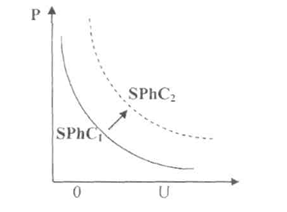 Рисунок 2. Графическая интерпретация стагфляцииВ данной ситуации каждая точка новой пунктирной краткосрочной кривой Филлипса (SPhCa) отражает более высокий уровень инфляции и безработицы по сравнению со сплошной кривой (SPhC|). Краткосрочная кривая Филлипса характеризует статическое состояние экономики, не отражая тенденций долгосрочного периода. Она была модифицирована М. Фридменом на основе теории естественного уровня безработицы.Теория естественного уровня безработицы утверждает, что в долгосрочном периоде умеренный темп инфляции достижим лишь при наличии естественного уровня безработицы, который, в свою очередь, зависит от состояния рынка труда. В соответствии с этой теорией кривая Филлипса в долгосрочном периоде является вертикальной. Когда естественный и фактический уровень безработицы совпадают, рынок рабочей силы приходит в равновесие, а фактический уровень роста цен, или инфляции, равен прогнозируемому уровню (рис. 3).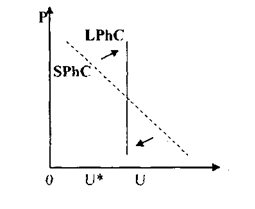 Рисунок 3. Долгосрочная кривая ФиллипсаДля упрощения ситуации представим краткосрочную кривую Филлипса (SlJhC) в виде пунктирной прямой с отрицательным наклоном. На долгосрочном интервале кривая Филлипса  принимает вертикальное положение. На графике она представляется как сплошная вертикальная прямая, указывая на уровень полной занятости (U*).Анализ долгосрочной кривой Филлипса основан на учете инфляционных ожиданий хозяйствующих субъектов. Он проводится в рамках двух теорий - адаптивных и рациональных ожиданий. В этих теориях рассматривается влияние инфляционных ожиданий на совокупное предложение при достижении полной занятости, или естественного уровня безработицы (то есть при отсутствии циклической безработицы). Несмотря на то, что современные кривые, отражающие взаимосвязь инфляции и безработицы, претерпели определенное изменение, они по-прежнему носят название кривых Филлипса.3. Проблемы безработицы в экономике России и подходы к их решению3.1. Анализ безработицы в рыночной экономике РоссииСовременная безработица в России является следствием становления и развития в ней рыночных отношений. Российская безработица имеет свою специфику, определяемую особенностями формирования неполной занятости, и в то же время ей присущи многие черты, характерные для других развитых стран мира.Преобладающая часть занятого населения сосредоточена в организациях, не относящихся к субъектам малого предпринимательства. В январе 2009г. в них работало 36,3 млн. человек, или 52,2% общей численности занятых. Кроме того, в организациях, не относящихся к субъектам малого предпринимательства, привлекалось на условиях совместительства и по договорам гражданско-правового характера 1,7 млн. человек (в эквиваленте полной занятости). Общее число замещенных рабочих мест для полной занятости работников в этих организациях, определенное как суммарное количество работников списочного состава, совместителей и работников, выполнявших работы по договорам гражданско-правового характера, в январе 2009г. составило 38,0 млн. и было меньше, чем в январе 2008г. на 0,7 млн. человек, или на 1,9%. Динамика числа замещенных рабочих мест в организациях без субъектов малого предпринимательства представлена в таблице 2 (см. приложение 2). В октябре 2009 года по исследованию рынка труда по проблемам занятости Росстат подвел итоги выборочного обследования населения по проблемам занятости по состоянию на вторую неделю октября. Начиная с сентября 2009, опросы населения проводятся ежемесячно. Численность экономически активного населения в возрасте 15-72 лет (занятые и безработные) в октябре 2009  составила 75,8 млн. человек, или более 53% от общей численности населения страны. В численности экономически активного населения 70,0 млн. человек классифицировались как занятые экономической деятельностью и 5,8 млн. человек - как безработные с применением критериев МОТ, то есть не имели работы или доходного занятия, искали работу и были готовы приступить к ней в исследуемую неделю.Уровень безработицы, рассчитанный как отношение численности безработных к численности экономически активного населения, в октябре 2009г. составил 7,7%. Впервые за период с начала 2009 года в октябре опять начало увеличиваться количество безработных по сравнению с сентябрем. Так в октябре количество безработных выросло на 1,3% к уровню предыдущего месяца и составило 5764 и 5839 тыс. человек из числа трудоспособного населения, соответственно.По сравнению с сентябрем численность снизилась на 0,4 млн. человек. Уровень занятости населения в возрасте 15-72 лет (отношение численности занятого населения к общей численности населения соответствующего возраста) в октябре 2009 составил 62,8%.Динамика численности занятого и безработного населения в России в 2009 году из числа трудоспособного населения представлена в диаграмме 1 (см. приложение 3). В октябре 2009 году общая численность безработных по сопоставимому кругу лиц, то есть  в трудоспособном возрасте без студентов, учащихся и пенсионеров по возрасту, выслуге лет или на льготных условиях, отнесенных к безработным, превышала численность безработных, зарегистрированных в органах службы занятости в 2,6 раза. Безработица по полу и месту проживания. Среди безработных по методологии МОТ доля женщин в октябре 2009г. составила 45,7%, доля городских жителей среди безработных составила 65,3%. Безработица городского и сельского населения характеризуется превышением уровня безработицы среди сельских жителей по сравнению с уровнем безработицы среди городских жителей. В октябре 2009г. это превышение составляло 1,6 раза. Динамика уровня  безработицы в России по полу и месту проживания в 2009 году представлена в диаграмме 2 (см. приложение 4).Возрастной состав безработных. Средний возраст безработных в октябре 2009г. составил 35,1 года, в том числе безработных мужчин - 35,4 года, безработных женщин - 34,9 года. Молодежь до 25 лет составляет среди безработных 27,5%, в том числе в возрасте 15-19 лет - 5,6%, 20-24 года - 21,9%. Высокий уровень безработицы отмечается в возрастной группе 15-19 лет (28,6%) и 20-24 года (15,8%).В среднем среди молодежи в возрасте 15-24 года уровень безработицы в октябре 2009г. составил 17,4% (в сентябре 2009 - 17,6%), в том числе среди городского населения - 15,3%, среди сельского населения - 22,6%. Коэффициент превышения уровня безработицы среди молодежи в среднем по возрастной группе 15-24 года по сравнению с уровнем безработицы взрослого населения в возрасте 30-49 лет составляет 2,8 раза, в том числе среди городского населения - 2,9 раза, сельского населения - 2,5 раза.Продолжительность поиска работы. Среди безработных 30,4% составляют лица, срок пребывания которых в состоянии поиска работы не превышает 3-х месяцев. Один год и более ищут работу 31,8% безработных (застойная безработица). Среди сельских жителей доля застойной безработицы существенно выше, чем среди городских, и в октябре 2009г. составила, соответственно 38,0% и 28,5%.Наличие опыта работы. В численности безработных 24,3% составляют лица, не имеющие опыта трудовой деятельности. В октябре 2009 их численность составила 1,4 млн. человек. Данная группа безработных формируется преимущественно из числа молодежи (19% - за счет молодежи до 20 лет, 53% - в возрасте от 20 до 24 лет, 14% - 25-29 лет).
В октябре 2009 среди безработных доля лиц, оставивших прежнее место работы в связи с высвобождением или сокращением численности работников, составила 27,0%, а доля лиц, оставивших прежнее место работы в связи с увольнением по собственному желанию - 21,4%.Безработица по округам Российской Федерации. Самый низкий уровень безработицы, соответствующей критериям МОТ, по данным исследования населения по проблемам занятости, отмечается в Центральном федеральном округе – 5,3%, самый высокий - в Южном федеральном округе – 10,4%.Что касается сокращений - о них объявили, по данным Роструда, 1073 российских предприятия. Число уволенных сильно не вырастет, полагают эксперты. Чаще работодатели сокращают рабочую неделю, отправляют в отпуска за свой счет или задерживают зарплату. Задолженность по зарплатам выросла в октябре на 33%.Согласно данным исследования компании Ernst & Young, как минимум 11% крупных компаний, работающих в России, в августе-октябре 2009 года сократили персонал. В ближайшие полгода сокращения планируют уже 34% компаний. Эти данные подтверждаются и результатами опроса компании "Анкор". Согласно ее исследованию, 30% компаний, работающих в восьми городах-миллионниках  России, планируют сокращение штата в конце 2009 года. Еще 22% сократят сотрудникам зарплаты, а 28% компаний лишат их социальных пакетов. Борьба с безработицей в России названа одной из антикризисных мер правительства. Однако размер максимального пособия останется на отметке 4900 рублей и в 2010 году.Подводя итог можно констатировать, что темпы роста безработицы и снижение уровня доходов граждан носят угрожающий характер и уже в третьем квартале текущего года скажутся на социальной обстановке.3.2 Подходы к решению проблемы безработицы в России в условиях глобального экономического кризисаРассмотрев сложность ситуации на рынке труда России, превышение спроса над предложением рабочих мест и констатировав рост безработицы в 2009 году, правительство впервые признало социальные последствия финансового кризиса. Поддержке рынка труда и социальной поддержке населения в ходе кризиса посвящено четыре пункта плана правительства из пятидесяти пяти и отдельная глава проекта. Минрегиону и Минфину поручено подготовить проекты документов по увеличению финансирования пособий по безработице и мероприятий по росту занятости в регионах. Борьба с безработицей будет осуществляться в два этапа. Первый этап должен содержать превентивные меры по борьбе с безработицей - еженедельный мониторинг ситуации на региональных рынках труда и консультационно-разъяснительные работы, что настроит "систему обратной связи" с населением. Второй этап, предусматривающий увеличение финансирования программ активной политики занятости, будет направлен на повышение качества переподготовки и повышение квалификации безработных граждан.Что же еще должно предпринимать государство, чтобы проблема безработицы не стояла так остро? Прежде всего, политика занятости, вырабатываемая государством, должна иметь предупреждающий характер и включать комплекс мер государственного регулирования, предотвращающих рост безработицы. Вот наиболее важные меры такого рода:Перераспределение имеющегося спроса на труд путем стимулирования перехода предприятий на неполный рабочий день, неполную рабочую неделю и т.п. Такие предприятия должны получить налоговые льготы, чтобы компенсировать затраты на прием новых работников.Бюджетное субсидирование дополнительной (по отношению к фактическому уровню) рабочей силы на действующих предприятиях. Оно может иметь вид кредитования государством зарплаты дополнительно нанятых рабочих. Снижение фактического предложения рабочей силы за счет снижения установленного законом пенсионного возраста. Такой же эффект может обусловить развитие служб переподготовки кадров и повышения квалификации.Предоставление рабочих мест, не ориентированных на получение прибыли, а связанных с работой в интересах общества, например: работа в области охраны окружающей среды и т.д.Переход к созданию системы социального партнерства, в том числе создание механизма выработки трехсторонних соглашений (работодатели - профсоюзы - государство) с целью ограничить рост заработной платы. С работодателей следует взимать налог на средства, дополнительно потраченные на заработную плату, и направлять его на субсидирование занятости.Расширение занятости в будущем зависит и от иностранных инвестиций. В целом инвестиции в реконструкцию и технологическое переоборудование предприятий будут иметь трудосберегающий эффект. Но увеличение капитальных вложений означает создание новых рабочих мест.Значительно сократить количество незанятых можно за счет структурных изменений в оборонной промышленности. Процесс конверсии обладает большим потенциалом для увеличения занятости, ходя даже ее стабилизация сегодня будет большим плюсом в регулировании рынка труда.      В   отношении  безработицы  государство  располагает  тремя  видами  политики:  социальной,  макроэкономической  и  в  сфере  занятости.Функция   социальной  политики    состоит  в  оказании  помощи  безработным   с  целью  поддержания  их  жизненного  уровня.  	 Макроэкономическая  политика  предполагает  использование    денежно- кредитных  и  бюджетно-налоговых   мер    для  сокращения  безработицы.   	 Политика  в  сфере  занятости  направлена   на  создание  новых  рабочих  мест,  системы  переподготовки  кадров,  центров  по  трудоустройству  и  т.д.  	 Все  методы   и  меры, с  помощью  которых    государство  воздействует  на  занятость  и  безработицу,  можно  разделить  на  две  группы: активные  и  пассивные.   	Активные  меры  нацелены  на  создание    дополнительных  рабочих  мест. К  числу   активных  мер  принадлежат,  во-первых,  кейнсианская  макроэкономическая  политика,    направленная  на    стимулирование   совокупного  спроса    за  счет  средств  госбюджета. Во-вторых,  организационные  законодательные  и  финансовые   меры  государства,  которые  включают:  организацию   системы    образования  и  производственно- технического  обучения    кадров  на  базе  служб  по  трудоустройству  и  предприятий;   регулирование   отраслевой  и  региональной    мобильности  кадров;  расширение  производства    товаров  и  услуг  за  счет  роста   государственных  субсидий;  осуществление    программ  общественных  работ  в  коммунальном  хозяйстве,  строительстве,  ремонтно-восстановительных  работах;  создание   рабочих  мест  для  молодежи;   субсидии  по  занятости  лиц,  нуждающихся  в  социальной  защите;  инвестирование  наиболее  перспективных   или  трудоемких  отраслей;  меры  по  сокращению   предложения  на  рынке  труда;  стимулирование  самостоятельной  занятости  населения;  содействие в  развитии  мелкого  и  среднего  бизнеса.	Пассивная  политика  занятости   включает  создание  системы  социального  страхования  и  материальной   помощи  безработным.  Система  социального  страхования   предусматривает  выплату  пособий  по  безработице  с  учетом  прежних  заработков,  система  материальной  помощи  направлена  на  обеспечение   безработному  прожиточного  минимума. В качестве долгосрочной меры по регулированию рынка труда в России правительство совместно с регионами разрабатывает специальные программы поддержки новых рабочих мест. На эти цели дополнительно выделяется 44 миллиарда рублей. Если закрывается производство или оно останавливается временно, должны направляться усилия, в том числе и государственные финансы, на открытие новых рабочих мест, что, собственно, и происходит. За счет этих денег должны создаваться новые рабочие места, в том числе в малом бизнесе, в новых производствах, должны строиться новые объекты, те объекты, которые способны создать дополнительные рабочие места. Это могут быть и дороги, и другие инфраструктурные объекты.Кроме того, важной составляющей антикризисных мер является программа переподготовки для тех, кто потерял работу. Причем на переобучение и переподготовку кадров будут тратиться весьма значительные средства, как из федерального, так и региональных бюджетов. Однако, в настоящее время некоторые регионы - Приморье, Рязанская и Свердловская области - допускают задержки в реализации этих программ. Также отмечено, что власти в качестве краткосрочной меры помощи для потерявших работу увеличили выплаты пособий по безработице. До сих пор в российской политике доминирующим в области решения проблем занятости больше всего обращалось внимание на их экономические аспекты. Решение вопросов, связанных с социальной защитой населения, созданием условий для улучшения благосостояния граждан, обузданием чрезмерной дифференциации социальных групп, сокращением безработицы отодвигались на задний план. Это привело к расширению и усилению негативных явлений в развитии страны. Бесконтрольное развитие безработицы может нанести значительный урон социально-экономической и политической трансформации российского общества, привести к социальным конфликтам, политической нестабильности. Это делает необходимым концентрацию усилий государственных органов на определении содержания и последовательности проведения мер по управлению рынком труда, что предполагает знание общих закономерностей его развития. Важной проблемой остаѐтся повышение эффективности реализации основных мероприятий по управлению безработицей. Сюда относятся – переподготовка рабочей силы, развитие самозанятости, реформирование системы материальной поддержки безработных, развитие системы общественных работ, квотирование рабочих мест, расширение нестандартных форм и режимов занятости.Под воздействием НТП, развития частной собственности, демократизации, ужесточаются профессионально-квалификационные требования, имеет место рост  интеллектуализации труда. В этих условиях государство должно обеспечивать возможность приобретения новых, востребованных рынком знаний и навыков. Большое внимание должно уделяться слабозащищенным категориям граждан – инвалидам, женщинам, молодежи, которые преобладают среди безработных зарегистрированных в центрах занятости. В случае невозможности трудоустройства работника, государство должно гарантировать ему социальную защищенность, оказать финансовую помощь и психологическую поддержку, стимулировать его последующее трудоустройство. Основой эффективного управления рынком труда является отслеживание процессов развития производства и подготовки кадров, прогнозирование безработицы и принятие упреждающих ее мер, решений направленных на нивелирование социально-экономических последствий, а также обеспечение социальной защищенности и социальной поддержки представителей данной социальной группы. Активизация работы государственных органов занятости в центре и на местах и их эффективность по регулированию безработицы во многом связана с маркетинговыми исследованиями. Понятие «маркетинг рабочей силы» подразумевает вид деятельности, направленный на достижение оптимального соответствия между спросом и предложением рабочей силы с целью удовлетворения потребности в труде всех субъектов трудовых отношений. Маркетинг как система деятельности позволяет субъектам различных уровней оценивать состояние рынка труда, тенденции его изменения и принимать обоснованные управленческие решения в сфере трудоустройства, содействия занятости и эффективного использования человеческих ресурсов. Маркетинг рабочей силы предполагает создание и функционирование всесторонней, комплексной эффективной системы регулирования занятости населения и сокращения безработицы, особенно он необходим в нынешних условиях глобального экономического кризиса.ЗаключениеБезработица представляет собой сложное, многоаспектное, социально-экономическое явление, когда часть экономически активного населения не занята в общественном производстве, не может реализовать свои физические и умственные способности при помощи рынка труда. Как показывает практика – безработица постоянный спутник рыночной экономики, ее невозможно упразднить, а можно лишь свести к естественному уровню.Что касается системы учета безработных в нашей стране – она не отражает действительных тенденций в развитии российского рынка труда, поскольку большинство безработных не регистрируются в органах службы занятости, предпочитая искать работу самостоятельно.Взгляд на причины возникновения безработицы в России далеко неоднозначен. Можно сказать, что нынешняя безработица значительно отличается от безработицы в ее классическом понимании, когда характер безработицы связан с перепроизводством различных товаров и услуг, падением спроса на них. Наша страна находится в условиях хронического перепроизводства практически большинства жизненно важных населению товаров и услуг. Вследствие этого уровень безработицы требует первостепенного учета при разработке государственной региональной политики.В экономической науке принято выделять несколько видов безработицы:Вынужденная. Обуславливается происходящими изменениями в социально - хозяйственной жизни общества, приводящих к сокращению рабочих мест, проявляется в трех формах: циклическая, структурная, технологическая.Естественная – характеризуется более высоким удельным весом личностного момента в ее возникновении. Естественная безработица – наиболее экономически ориентированный блок социального поведения индивида, проявляется в трех формах: фрикционная, институциональная, добровольная.Маргинальная – объединяет представления о различных формах незанятости.  Таких как: застойная безработица, сезонная, скрытая.В моей работе представлены два основных метода оценки безработицы.Первый метод оценки безработицы – согласно методологии МОТ. К безработным относятся лица в возрасте, установленном для измерения экономической активности населения, которые в рассматриваемый период удовлетворяли одновременно следующим критериям: не имели работы (доходного занятия); занимались поиском работы; были готовы приступить к работе в течение определенного периода времени.Источником данных о численности безработных, определяемой по методологии МОТ, являются обследования населения по проблемам занятости (ОРС), введенные в статистическую практику Российской Федерации с 1992 года.Второй метод – согласно методологии государственной службы занятости. Численность зарегистрированных безработных – число лиц, зарегистрированных в государственных учреждениях службы занятости населения в поисках работы и имеющих статус безработного. Это трудоспособные граждане, не имеющие работы и заработка (трудового дохода), проживающие на территории Российской Федерации, зарегистрированные в учреждениях службы занятости населения по месту жительства в целях поиска подходящей работы, ищущие работу и готовые приступить к ней. Информация о численности безработных, получивших официальный статус в государственных учреждениях службы занятости населения, разрабатывается Федеральной службой по труду и занятости. Кроме того, в работе описан закон Оукена, а также взаимосвязь безработицы и инфляции. Закон Оукена позволяет рассмотреть математическое соотношение между уровнем безработицы и отставанием объема ВНП. Это соотношение позволяет вычислить абсолютные потери продукции, связанные с уровнем безработицы. Взаимосвязь безработицы и инфляции раскрыта на основе кривых Филлипса, которые позволяют проследить взаимосвязь между уровнем безработицы и темпом роста товарных цен.В заключении хочу обратить внимание на анализ и решение проблемы безработицы в России.В условиях глобального экономического кризиса уровень безработицы неуклонно растет. Так в октябре 2009 года количество безработных выросло на 1,3% к уровню предыдущего месяца и составило 5764 и 5839 тыс. человек из числа трудоспособного населения, соответственно. Общая численность безработных по сопоставимому кругу лиц, то есть  в трудоспособном возрасте без студентов, учащихся и пенсионеров по возрасту, выслуге лет или на льготных условиях, отнесенных к безработным, превышала численность безработных, зарегистрированных в органах службы занятости в 2,6 раза.Рассмотрев сложность ситуации на рынке труда России, превышение спроса над предложением рабочих мест и констатировав рост безработицы в 2009 году, правительство впервые признало социальные последствия финансового кризиса. Важной составляющей антикризисных мер является программа переподготовки для тех, кто потерял работу. Причем на переобучение и переподготовку кадров будут тратиться весьма значительные средства, как из федерального, так и из региональных бюджетов. Кроме того должны создаваться новые рабочие места, в том числе и в малом бизнесе, в новых производствах, должны строиться новые объекты, которые способны создать дополнительные рабочие места. Исходя из вышеизложенного, очевидно, что проблема безработицы является ключевым вопросом в рыночной экономике России, и, не решив его, правительство не сможет наладить эффективную деятельность экономики. Список использованных источников и литературыБандюкова Т.С. Нестандартные формы занятости и безработицы в России: учеб. пособие / Т.С. Бандюкова. -М.: ГУ-ВШЭ, 2007. - 416 с.Беляев М.И. Миология: учеб. пособие/ М.И. Беляев. -М.: ЮНИТИ-ДАНА, 1999. – 249 с.Бузгалин А.В. Переходная экономика: учеб. пособие/ А.В. Бузгалин. -М., 2003. – 300 с.Бункина М.К., Семенов А.М., Семенов В.А. Макроэкономика: учеб.пособие/ М.К. Бункина. – 3-е изд., перераб. -М.: Дело и Сервис, 2000. – 285 с.Винокуров М.А., Горелов Н.А., Горелова Н.Н. Экономика труда: учеб. пособие/ М.А. Винокуров. –Спб.:Питер, 2007. – 314 с.Волгин Н.А. Экономика труда: учеб. пособие/ Н.А. Волгин. –М., 2006. – 300 с.Волгин Н.А., Одегов. Ю.Г. Экономика труда: учеб. пособие/ Н.А. Волгин. – 2-е издание., перераб. и доп. –М.:Экзамен, 2006. -382 с.Гимпельсон В.В., Капелюшников Р.И. Российский рынок труда: учеб. пособие/ В.В. Гимпельсон. –М.: ГУ-ВШЭ, 2006. –210 с.Ивашковский С.Н. Макроэкономика: учеб. пособие/ С.Н. Ивашковский. –М.:Дело, 2002. -469 с.Капелюшников Р.И. Формы занятости и безработицы в Росии: учеб.пособие/ Капелюшников Р.И. –М.: ГУ-ВШЭ, 2004. -212 с. Матвеенко В.Д., Савельев П.А. Рынок труда: учеб. пособие/ В.Д. Матвеенко. –М.: EERC, 2005. -197 с. Одегов Ю.Г., Руденко Г.Г., Бабыкина Л.С. Экономика труда: учеб. пособие/ Ю.Г. Одегов. – 3-е изд., перераб. –М.: Экзамен, 2007. -250 с. Рофе А.И. Экономика труда: учеб. пособие/ А.И. Рофе. –М.:КноРус, 2000. -153 с. Рощин С.Ю., Разумова Т.О. Современная экономика труда: учеб. пособие/ С.Ю. Рощин. –М.:ИНФРА-М, 2006. -397 с. Соболева И.Н. Скрытые формы безработицы в России: учеб. пособие/ И.Н. Соболева. –М., 2002. -270 с. Шлендер П.Э., Кокин Ю.П. Экономика труда: учеб. пособие/ П.Э. Шлендер. –М.: Юристъ, 2003. -592 с. Эренберг Р.Дж., Смит Р.С. Современная экономика труда. Теория и государственная политика: учеб. пособие/ Р.Дж. Эренберг. –М.: МГУ, 1999. -219 с. www.e-garant.ru www.gks.ruwww.infostat.ruwww.pravda.ruwww.statistika.ru Приложение 1Таблица 1Методологические различия формирования численности безработных гражданПриложение 2Таблица 2Динамика числа замещенных рабочих мест в организациях
(без субъектов малого предпринимательства)Приложение 3Диаграмма 1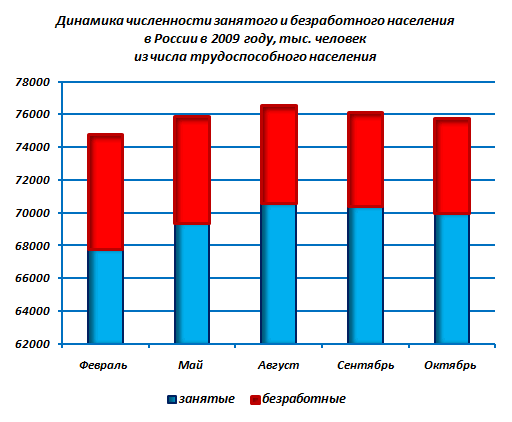 Приложение 4Диаграмма 2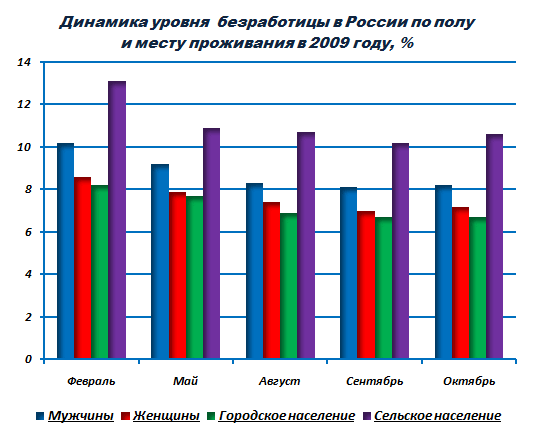 Численность безработных 
по данным ОРС 
(по методологии МОТ)Численность зарегистрированных безработных (по данным 
органов службы занятости)1.Охватываемый период наблюдения1 раз в квартал по состоянию на обследуемую неделюНепрерывный учет величины всего потока безработных2.УчетВыборочный метод обследования населенияСплошной учет3.Возрастные характеристикиНаселение в возрасте 
15 – 72 летЖенщины 16 – 54 лет,
Мужчины 16 – 59 лет4.Документальные основанияСо слов опрашиваемыхНеобходимо предъявление паспорта, трудовой книжки или документов, их заменяющих и т. д.5.Отдельные категории населенияВсе обследуемое население (включая пенсионеров, учащихся, инвалидов – в случае соответствия критериям МОТ)Отдельные категории граждан не могут быть признаны безработными (например, пенсионеры по старости или за выслугу лет)6.Критерии отнесения к безработнымКритерии МОТ:- не имели работы (доходного занятия);- занимались поиском работы;- были готовы приступить к работе в течение определенного периода (обследуемой недели)В соответствии с законодательством о занятости в РФ (ФЗ от 19.04.1991 № 1032-1 «О занятости населения в РФ»):- трудоспособные граждане, не имеющие работы и заработка (трудового дохода);- зарегистрированные в центре занятости по месту жительства в целях поиска подходящей работы;- готовые приступить к работе7.Ограничения по срокамНет10-дневный срок со дня регистрации – отказы от 2 вариантов подходящей работы или неявки в срок для предложения им подходящей работы и т.п.8.Размер пособия по безработицеНет влиянияЕсть влияние9.Другие факторы1) Субъективный характер ответов на вопросы анкеты;2) Наличие пограничных случаев – может возникнуть неоднозначность отнесения к категории занятых и безработных или безработных и экономически неактивныхЗависимость от финансового обеспечения региональных фондов занятостиЯнварь 2009г., млн.в % кв % кЯнварь 2008г. в % кЯнварь 2008г. в % кЯнварь 2009г., млн.Январю 2008г.Декабрю 2008г.Январю 2007г.Декабрю 2007г.Всего замещенных рабочих мест38,098,198,6101,299,4в том числе:
работниками списочного состава (без внешних совместителей)36,398,299,3101,0100,2внешними совместителями0,997,596,7102,698,4работниками, выполнявшими работы по договорам гражданско-правового характера0,894,573,9107,474,5